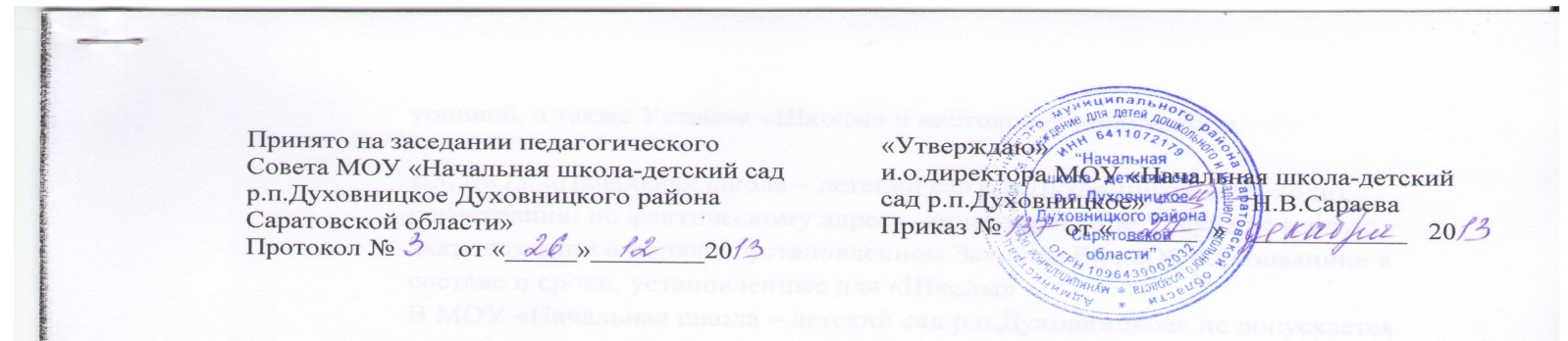 Положение о библиотекемуниципального образовательного учреждения для детей дошкольного и младшего школьного возраста «Начальная школа-детский сад р.п.Духовницкое Духовницкого района Саратовской области»                                                             I. Общие положения1.1.   Положение  разработано в соответствии с Гражданским кодексом Российской Федерации, Законами Российской Федерации «Об образовании в Российской Федерации» и «О библиотечном деле», Примерным положением о библиотеке общеобразовательного учреждения, утвержденном Минобрнауки, Федеральным законом от 25 июля 2002г. № 114-ФЗ « О противодействии экстремистской деятельности».1.2.    Положение является локальным актом муниципального образовательного учреждения «Начальная школа-детский сад р.п.Духовницкое Духовницкого района Саратовской области»» (далее -Учреждение), определяет уровень  требований к библиотеке как к структурному подразделениюУчреждения.1.3.   Библиотека является структурным подразделением МОУ «Начальная школа-детский сад р.п.Духовницкое Духовницкого района Саратовской области», участвующим в учебно-воспитательном процессе в целях обеспечения права участников образовательного процесса на бесплатное пользование библиотечно-информационными ресурсами.1.4.   Деятельность библиотеки (далее - библиотека) организуется и осуществляется в соответствии с российскими культурными и образовательными традициями, а также со сложившимся в обществе идеологическим и политическим многообразием. Образовательная и просветительная функции библиотеки базируются на максимальном использовании достижений общечеловеческой культуры. Обеспеченность библиотеки учебными, методическими и справочными документами учитывается при лицензировании МОУ «Начальная школа-детский сад р.п.Духовницкое Духовницкого района Саратовской области»1.5.  Цели библиотеки МОУ «Начальная школа-детский сад р.п.Духовницкое Духовницкого района Саратовской области» - формирование общей культуры личности обучающихся на основе усвоения государственных образовательных стандартов, содержания общеобразовательных программ, их адаптация к жизни в обществе, создание основы для осознанного выбора и последующего освоения профессиональных образовательных программ, воспитание гражданственности, трудолюбия, уважения к правам и свободам человека, любви к окружающей природе, Родине, семье, формирование здорового образа жизни.1.6.  Библиотека руководствуется в своей деятельности федеральными законами, указами и распоряжениями Президента Российской Федерации, постановлениями и распоряжениями Правительства Российской Федерации и исполнительных органов субъектов Российской Федерации, решениями соответствующего органа управления образованием, уставом МОУ «Начальная школа-детский сад р.п.Духовницкое Духовницкого района Саратовской области», настоящим Положением.1.7.  Деятельность библиотеки основывается на принципах демократии, гуманизма, общедоступности, приоритета общечеловеческих ценностей, гражданственности, свободного развития личности.1.8. В библиотеке  запрещается издание и распространение печатных, аудио-, аудиовизуальных и иных материалов, содержащих хотя бы один из признаков, предусмотренных частью первой статьи 1 Федерального закона от 25 июля 2002 г. № 114-ФЗ "О противодействии экстремистской деятельности", не допускается наличия  экстремистских материалов, призывающих к осуществлению экстремистской деятельности либо обосновывающих или оправдывающих необходимость осуществления такой деятельности, в том числе труды руководителей национал - социалистической рабочей партии Германии, фашистской партии Италии, публикаций, обосновывающих или оправдывающих национальное и (или) расовое превосходство либо оправдывающих практику совершения военных или иных преступлений, направленных на полное или частичное уничтожение какой-либо этнической, социальной, расовой, национальной или религиозной группы.Кроме того, к таким материалам, в соответствии со ст. 13 Федерального закона  от 25.07.2002 г. № 114-ФЗ относятся:а) официальные материалы запрещенных экстремистских организаций;б) материалы, авторами которых являются лица, осужденные в соответствии с международно-правовыми актами за преступления против мира и человечества и содержащие признаки, предусмотренные частью первой статьи 1 настоящего Федерального закона;в) любые иные, в том числе анонимные, материалы, содержащие признаки, предусмотренные частью первой статьи 1 настоящего Федерального закона.В помещении библиотеки размещается Федеральный список экстремистской литературы, утвержденный федеральным органом исполнительной власти, запрещенной к распространению на территории Российской Федерации».1.9.   Порядок доступа к библиотечным фондам и другой библиотечной информации, перечень основных услуг и условия их предоставления библиотеками определяются в Правилах пользования библиотекой.1.10.      МОУ «Начальная школа-детский сад р.п.Духовницкое Духовницкого района Саратовской области» несет ответственность за доступность и качество библиотечно-информационного обслуживания библиотеки.1.11.      Организация обслуживания участников образовательного процесса производится в соответствии с правилами техники безопасности и противопожарными, санитарно-гигиеническими требованиями.II.  Основные задачи2.1. Основными задачами библиотеки являются:
а) обеспечение участникам образовательного процесса — обучающимся, педагогическим работникам, родителям (иным законным представителям) обучающихся (далее - пользователям) — доступа к информации, знаниям, идеям, культурным ценностям посредством использования библиотечно-информационных ресурсов МОУ «Начальная школа-детский сад р.п.Духовницкое Духовницкого района Саратовской области»  на различных носителях: бумажном (книжный фонд, фонд периодических изданий); магнитном (фонд аудио- и видеокассет); цифровом (CD-диски); коммуникативном (компьютерные сети) и иных носителях;
б) воспитание культурного и гражданского самосознания, помощь в социализации обучающегося, развитии его творческого потенциала;
в) формирование навыков независимого библиотечного пользователя: обучение поиску, отбору и критической оценке информации;
г) совершенствование предоставляемых библиотекой услуг на основе внедрения новых информационных технологий и компьютеризации библиотечно-информационных процессов, формирование комфортной библиотечной среды.III. Основные функции библиотеки3.1. Для реализации основных задач библиотека:
а) формирует фонд библиотечно-информационных ресурсов общеобразовательного учреждения:
-  комплектует универсальный фонд учебными, художественными, научными, справочными, педагогическими и научно-популярными документами на традиционных и нетрадиционных носителях информации, учитывая Федеральный список экстремистской литературы, запрещенной к распространению на территории  Российской Федерации, утвержденный Федеральным органом исполнительной власти;                                                    -  пополняет фонд информационными ресурсами сети Интернет, базами и банками данных других учреждений и организаций;
-  осуществляет размещение, организацию и сохранность документов;
б) создает информационную продукцию: 
- организует и ведет справочно-библиографический аппарат: каталоги (алфавитный, систематический), картотеки (систематическую картотеку статей, тематические картотеки), электронный каталог, базы данных по профилю МОУ «Начальная школа-детский сад р.п.Духовницкое Духовницкого района Саратовской области»;
-  разрабатывает рекомендательные библиографические пособия (списки, обзоры, указатели и т.п.);
-  обеспечивает информирование пользователей об информационной продукции; 
в) осуществляет дифференцированное библиотечно-информационное обслуживание обучающихся:
-  предоставляет информационные ресурсы на различных носителях на основе изучения их интересов и информационных потребностей;
-  создает условия для реализации самостоятельности в обучении, познавательной, творческой деятельности с опорой на коммуникацию; способствует развитию навыков самообучения (участие в сетевых олимпиадах, телекоммуникационных проектах в системе дистанционного обучения);
-  организует обучение навыкам независимого библиотечного пользователя и потребителя информации, содействует интеграции комплекса знаний, умений и навыков работы с книгой и информацией;
-  оказывает информационную поддержку в решении задач, возникающих в процессе их учебной, самообразовательной и досуговой деятельности;
-  организует массовые мероприятия, ориентированные на развитие общей, и читательской культуры личности, содействует развитию критического мышления;
г) осуществляет дифференцированное библиотечно-информационное обслуживание педагогических работников:
-  выявляет информационные потребности и удовлетворяет запросы, связанные с обучением, воспитанием и здоровьем детей;
-  создает банк педагогической информации как основы единой информационной службы общеобразовательного учреждения, осуществляет накопление, систематизацию информации по предметам, разделам и темам;
-  способствует проведению занятий по формированию информационной культуры; 
д) осуществляет дифференцированное библиотечно-информационное обслуживание родителей (иных законных представителей) обучающихся:
-  удовлетворяет запросы пользователей и информирует о новых поступлениях в библиотеку;
-  консультирует по вопросам учебных изданий для обучающихся.IV. Организация деятельности библиотеки4.1. Библиотечно-информационное обслуживание осуществляется на основе библиотечно-информационных ресурсов в соответствии с государственными образовательными стандартами,  учебным и воспитательным планами МОУ «Начальная школа-детский сад р.п.Духовницкое  Духовницкого района Саратовской области», программами, проектами и планом работы библиотеки. 
4.2. Спонсорская помощь, полученная библиотекой в виде целевых средств на комплектование фонда и закупку оборудования, не влечет за собой снижения нормативов и (или) абсолютных размеров финансирования из бюджета. Денежные средства за сданную библиотекой макулатуру расходуются на улучшение материально-технической базы библиотеки, подписку профессиональных изданий, комплектование фонда документов. 
4.3. МОУ «Начальная школа-детский сад р.п.Духовницкое Духовницкого района Саратовской области» создает условия для сохранности аппаратуры, оборудования и имущества библиотеки.
4.4. Ответственность за систематичность и качество комплектования основного фонда библиотеки, комплектование учебного фонда в соответствии с федеральными перечнями учебников и учебно-методических изданий, создание необходимых условий для деятельности библиотеки несет директор МОУ «Начальная школа-детский сад р.п.Духовницкое Духовницкого района Саратовской области» в соответствии с уставом. 
4.5. Режим работы библиотеки определяется педагогом – библиотекарем в соответствии с правилами внутреннего распорядка МОУ «Начальная школа-детский сад р.п.Духовницкое Духовницкого района Саратовской области».  При определении режима работы библиотеки предусматривается выделение:
-  двух часов рабочего времени ежедневно на выполнение внутри библиотечной работы;
-  одного раза в месяц — санитарного дня, в который обслуживание пользователей не производится;
-  не менее одного раза в месяц — методического дня.
V. Организация и управление, штаты5.1.Общее руководство библиотекой и контроль за ее деятельностью осуществляет  директорМОУ «Начальная школа-детский сад р.п.Духовницкое Духовницкого района Саратовской области»,  который утверждает нормы и технологические документы, планы и отчеты о работе библиотеки. Директор несет ответственность за все стороны деятельности библиотек, в первую очередь, за комплектование и сохранность ее фонда, а так же за создание комфортной информационной среды для читателей.5.2. Руководство библиотекой осуществляет педагог - библиотекарь, который несет ответственность в пределах своей компетенции перед руководителем МКМОУ «Начальная школа-детский сад р.п.Духовницкое Духовницкого района Саратовской области», обучающимися, их родителями (иными законными представителями) за организацию и результаты деятельности библиотеки в соответствии с функциональными обязанностями, предусмотренными квалификационными требованиями, трудовым договором и уставом МОУ «Начальная школа-детский сад р.п.Духовницкое Духовницкого района Саратовской области».                                                                                                                                5.3. Библиотекарь назначается руководителемМОУ «Начальная школа-детский сад р.п.Духовницкое Духовницкого района Саратовской области», является членом педагогического коллектива и входит в состав педагогического совета МОУ «Начальная школа-детский сад р.п.Духовницкое Духовницкого района Саратовской области».
5.4.  Библиотекарь составляет годовые планы и отчет о работе, которые  обсуждаются на Педагогическом совете и утверждаются директором. Годовой план библиотеки является частью общего годового плана МОУ «Начальная школа-детский сад р.п.Духовницкое Духовницкого района Саратовской области».                                                                                 
5.5. Работник библиотеки может осуществлять педагогическую деятельность. Совмещение библиотечно-информационной и педагогической деятельности осуществляется работником библиотеки только на добровольной основе. VI. Права и обязанности библиотеки 6.1. Педагог –библиотекарь  имеют право:
а) самостоятельно выбирать формы, средства и методы библиотечно-информационного обслуживания образовательного и воспитательного процессов в соответствии с целями и задачами, указанными в уставе МОУ «Начальная школа-детский сад р.п.Духовницкое Духовницкого района Саратовской области» и настоящем Положении; 
б) проводить в установленном порядке факультативные занятия, уроки и кружки библиотечно-библиографических знаний и информационной культуры;
в) определять источники комплектования информационных ресурсов;
г) изымать и реализовывать документы из фондов в соответствии с инструкцией по учету библиотечного фонда; 
д) определять в соответствии с правилами пользования библиотекой, утвержденными директором МОУ «Начальная школа-детский сад р.п.Духовницкое Духовницкого района Саратовской области», и по согласованию с родительским комитетом  виды и размеры компенсации ущерба, нанесенного пользователями библиотеки; взыскивать в соответствии с действующим законодательством компенсацию ущерба,  нанесенного пользователями библиотеки, за несовершеннолетних пользователей ответственность несут законные представители6.2.  Педагог -  библиотекарь обязан:
а) обеспечить пользователям возможность работы с информационными ресурсами библиотеки;
б) информировать пользователей о видах предоставляемых библиотекой услуг;
в) формировать фонды в соответствии с утвержденными федеральными перечнями учебных изданий, образовательными программами общеобразовательного учреждения, интересами, потребностями и запросами всех категорий пользователей;
г) совершенствовать информационно-библиографическое и библиотечное обслуживание пользователей; 
д) обеспечивать сохранность использования носителей информации, их систематизацию, размещение и хранение;
е) обеспечивать режим работы в соответствии с потребностями пользователей и работой МОУ «Начальная школа-детский сад р.п.Духовницкое Духовницкого района Саратовской области»;
ж) отчитываться в установленном порядке перед руководителем МОУ «Начальная школа-детский сад р.п.Духовницкое Духовницкого района Саратовской области»VII. Права и обязанности пользователей библиотеки7.1. Пользователи библиотеки имеют право:
а) получать полную информацию о составе библиотечного фонда, информационных ресурсах и предоставляемых библиотекой услугах;
б) пользоваться справочно-библиографическим аппаратом библиотеки;
в) получать консультационную помощь в поиске и выборе источников информации;
г) получать во временное пользование на абонементе и в читальном зале печатные издания, аудиовизуальные документы и другие источники информации;
д) продлевать срок пользования документами;
е) участвовать в мероприятиях, проводимых библиотекой;
ж) обращаться для разрешения конфликтной ситуации к директору МОУ «Начальная школа-детский сад р.п.Духовницкое Духовницкого района Саратовской области»7.2. Пользователи библиотеки обязаны:
а) соблюдать правила пользования библиотекой;
б) бережно относиться к произведениям печати (не вырывать, не загибать страниц, не делать в книгах подчеркиваний, пометок), иным документам на различных носителях, оборудованию, инвентарю; 
в) пользоваться ценными и справочными документами только в помещении библиотеки;
г) убедиться при получении документов в отсутствии дефектов, а при обнаружении проинформировать об этом работника библиотеки. Ответственность за обнаруженные дефекты в сдаваемых документах несет последний пользователь;
е) возвращать документы в библиотеку в установленные сроки;
ж) заменять документы библиотеки в случае их утраты или порчи им равноценными, либо компенсировать ущерб в размере, установленном правилами пользования библиотекой;
з) полностью рассчитаться с библиотекой по истечении срока обучения или работы в общеобразовательном учреждении. 
7.3.Порядок пользования библиотекой:
а) запись обучающихся и педагогических работников МОУ «Начальная школа-детский сад р.п.Духовницкое Духовницкого района Саратовской области» в библиотеку производится  в индивидуальном порядке, а родителей (иных законных представителей) обучающихся — по паспорту;
б) перерегистрация пользователей библиотеки производится ежегодно;
в) документом, подтверждающим право пользования библиотекой, является читательский формуляр; 
г) читательский формуляр фиксирует дату выдачи пользователю документов из фонда библиотеки и их возвращения в библиотеку.
